                                                         DEN ZEMĚ    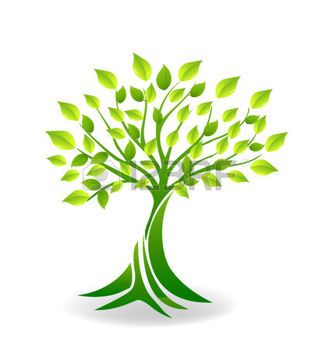 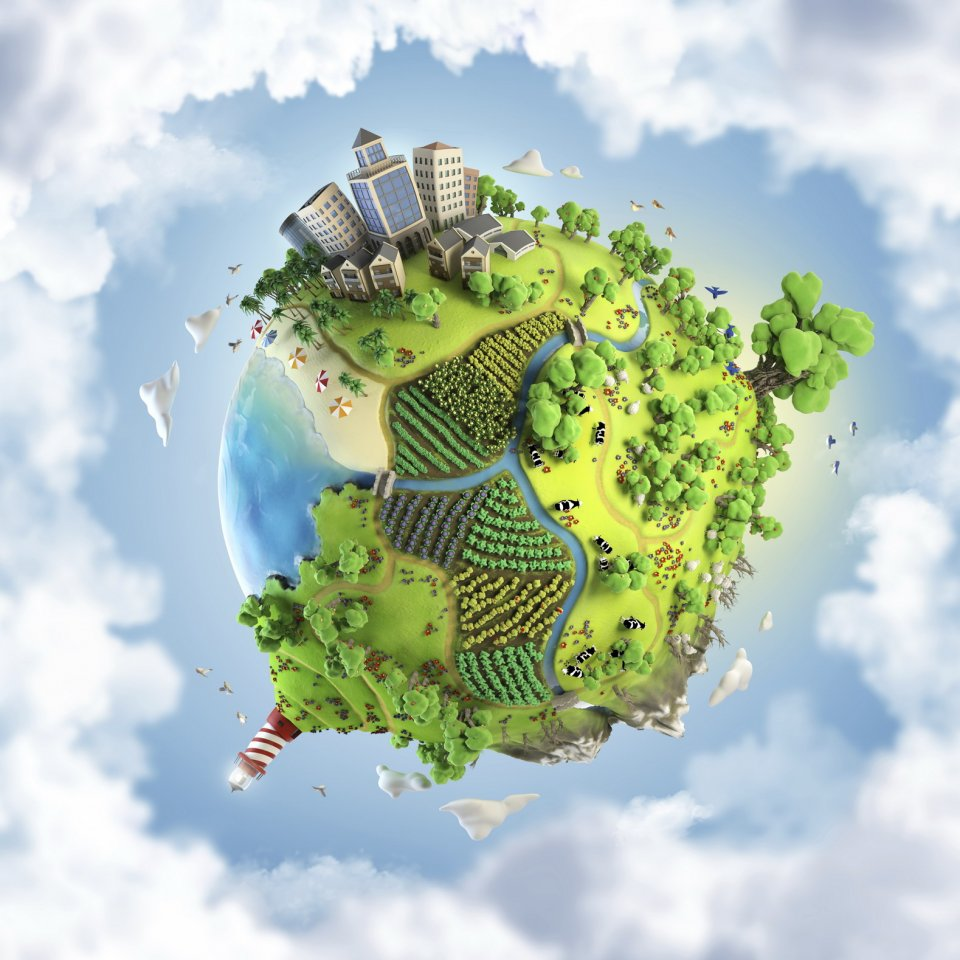 Den Země se slaví 22. dubnatento den je zaměřen na podporu ochrany životního prostředív současnosti probíhá ve více než 193 zemí světaHistorie Dne Země začala v roce 1969, kdy mírový aktivista John McConnell navrhl na konferenci UNESCO v San Franciscu, aby byl stanoven den, který bude věnován Zemi a konceptu míru a jako datum navrhl 21. březen, jako den, kdy je stejná délka dne i noci jak na severní, tak na jižní polokouli. McConnel vytvořil také vlajku Dne Země.Od roku 1971 začala Den Země organizovat OSN. V roce 1990 se k Americe připojil i zbytek světa a 22. duben se stal Mezinárodním dnem Země.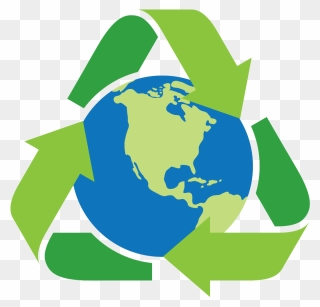 PRO NAŠI PLANETU, BYCHOM MĚLI DODRŽOVAT NEJEN TENTO MEZINÁRODNÍ DEN, ALE TAKÉ ZÁKLADNÍ ŽIVOTNÍ PODMÍNKY PRO ŽIVOT A NAŠE PROSTŘEDÍ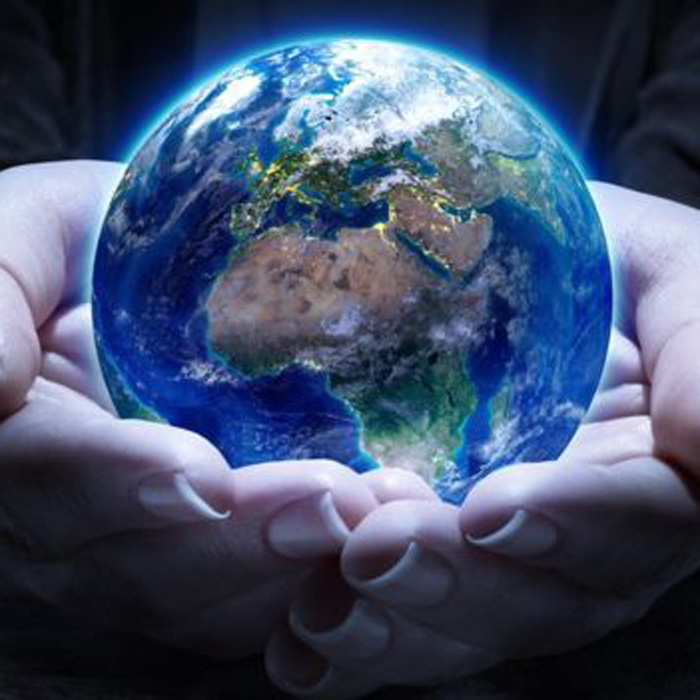 A PLANETY SI V KAŽDÉM PŘÍPADĚ VÁŽIT A NENIČIT OKOLÍ.VŠECHNO NEJLEPŠÍ KE DNI ZEMĚ ! přeji. Tereza Krutílková